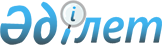 Қазақстан Республикасы Еңбек және халықты әлеуметтік қорғау министрлігінің Жинақтаушы зейнетақы қорларының қызметін реттеу жөніндегі комитетінің мәселелеріҚазақстан Республикасы Үкіметінің Қаулысы 1999 жылғы 26 сәуір N 471



          ЕСКЕРТУ. 2-тармақтан басқасы күшін жойды - ҚР Үкіметінің 2002.06.17.  




                            N 662  
 P020662_ 
  қаулысымен.








          2. Мыналардың:




          1) "Қазақстан Республикасы Еңбек және халықты әлеуметтік қорғау 
министрлігінің жанынан Ұлттық зейнетақы агенттігін құру туралы" 
Қазақстан Республикасы Үкіметінің 1997 жылғы 14 шілдедегі N 1108  
 P971108_ 
 
қаулысының (Қазақстан Республикасының ПҮАЖ-ы, 1997 ж., N 32, 293-құжат);




          2) "Қазақстан Республикасының Еңбек және халықты әлеуметтік 




қорғау министрлігі Ұлттық зейнетақы агенттігінің мәселелері" туралы 
Қазақстан Республикасы Үкіметінің 1998 жылғы 8 сәуірдегі N 297  
 P980297_ 
 
қаулысының (Қазақстан Республикасының ПҮАЖ-ы, 1998 ж., N 11, 83-құжат) 
күші жойылды деп танылсын.
  
   Оқығандар:
  Қобдалиева Н.
  Омарбекова А.     
          
      
      


					© 2012. Қазақстан Республикасы Әділет министрлігінің «Қазақстан Республикасының Заңнама және құқықтық ақпарат институты» ШЖҚ РМК
				